PERSONAL INFOSGiuliano De Carolis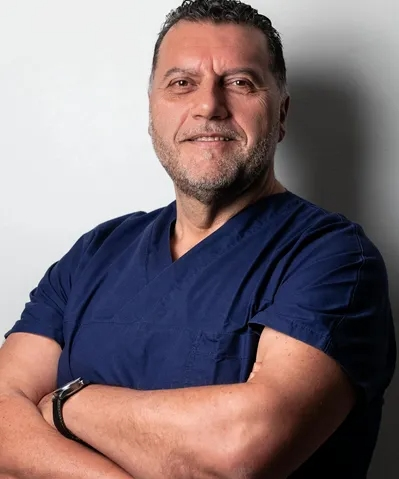   +39 338 9328992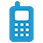 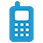  g.decarolis@ao-pisa.toscana.it www.spinemodulation.comwww.giulianodecarolis.itSeX M | BirthDate 3th March 1966 | Nationality ItalianACTUAL JOB POSITIONTITOLO DI STUDIOMedical Executive at Azienda Ospedaliera Universitaria Pisana Bachelor Degree in Medicine and Surgery- Anesthesia and Resuscitation SpecializationPROFESSIONAL EXPERIENCESSince 2002First Level Medical Director at Pisa University Hospital. Currently operating in the SD Anesthesia and Pain Therapy of the Anesthesia Department.Since 2002TRAINING AND EDUCATION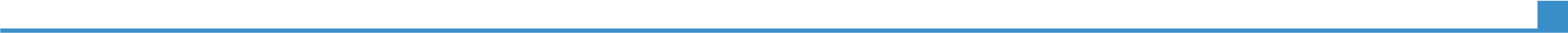 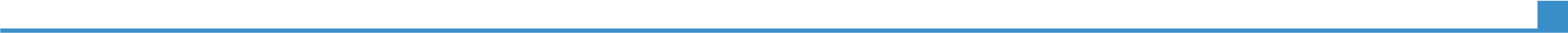 2001Anesthesia and Pain Therapy SpecializationUniversity of Pisa2013Master in Health Structure Management  at Scuola Superiore Sanità Sant’Anna (management Institute of Pisa)                                                                                            PERSONAL COMPETENCIESMothertongueItalianItalianItalianItalianItalianOther LanguagesCOMPREHENSIONCOMPREHENSIONSPEAKINGSPEAKINGWritten PRODuCTION Other LanguagesListeningReading InteractionOral ProductionEnglishB1/B2B1/B2B1/B2B1/B2B1/B2Teaching SkillsParma University: Master in Pain Therapy Professor (since 2014)Firenze Universitiy: Master in Pain Therapy Proferssor (since 2015).Pain Science Institute of Rimini Professor since 2012Managerial and organizational skillsFederdolore/SICD – Italian Pain Society President since 2018“Croce Verde” Health Director – Lido Camaiore – 2002/2006“Gruppo Pionieri” Red Cross Italian Society President – 1995/1999Reviewer Board di NeuroSci (ISSN 2673-4087)Reviewer Board di Journal of Clinical MedicineProfessional skillsSince 1998 Pain Clinic and Palliative Care activity, with high specializazion in High technology invasive Pain procedures (Ie. Neuromodulation)Technological skillsWindows- IOS platform: high competencies in writing, data analysis, power point, images elaboration, video making.Ecocardiac and radiological imaging skillsMedical Programmer for neuromodulation devices: programming and diagnostic skills.Electromedical devices managing.OtherInternational and National relator in Congress, meeting, roundtable about Pain and in particular on Neuromodulation field.International and National tutor in neuromodulation area (both spinal cord and peripheral neurostimulation)Author of numerous national and international scientific publications.. On going studyMulticenter Italian Study on peripheral stimulation coordinator.Prospective international multicenter clinical study on the analysis of the efficacy of peripheral stimulation on the brachial plexus with ultrasound-guided percutaneous techniqueProdigy MRIPMCF International European Studt (A post market study evaluating the MR conditional Neurostimulation System Version 4.0).European International Multicenter TRIUMPH Study (Burst Stimulation)Multicenter clinical study prospective observation of psychological outcome predictors of spinal cord stimulation for chronic pain in FBSSh-index6RG Score19,66Citations83Research Interest71,4International PublicationsNeurophysiological Comparison Among Tonic, High Frequency, and Burst Spinal Cord Stimulation: Novel Insights Into Spinal and Brain Mechanisms of Action.Bocci T, De Carolis G, Paroli M, Barloscio D, Parenti L, Tollapi L, Valeriani M, Sartucci F.Neuromodulation. 2018 Jan 4. doi: 10.1111/ner.12747. [Epub ahead of print]PMID: 29314454Similar articlesSelect item 28579820Are Multidimensional Pain Inventory Coping Strategy Profiles Associated with Long-Term Spinal Cord Stimulation Effectiveness?Paroli M, Bernini O, De Carolis G, Tollapi L, Bondi F, Martini A, Dario A, Paolicchi A.Pain Med. 2017 May 26. doi: 10.1093/pm/pnx106. [Epub ahead of print]PMID: 28549170Similar articlesSelect item 28535555Paresthesia-Independence: An Assessment of Technical Factors Related to 10 kHz Paresthesia-Free Spinal Cord Stimulation.De Carolis G, Paroli M, Tollapi L, Doust MW, Burgher AH, Yu C, Yang T, Morgan DM, Amirdelfan K, Kapural L, Sitzman BT, Bundschu R, Vallejo R, Benyamin RM, Yearwood TL, Gliner BE, Powell AA, Bradley K.Pain Physician. 2017 May;20(4):331-341.PMID: 28535555 Free ArticleSimilar articlesSelect item 27859948Peripheral Nerve Stimulation in the Treatment of Chronic Pain Syndromes From Nerve Injury: A Multicenter Observational Study.Colini Baldeschi G, Dario A, De Carolis G, Luxardo N, Natale M, Nosella P, Papa A, Raggi M, Reverberi C.Neuromodulation. 2017 Jun;20(4):369-374. doi: 10.1111/ner.12539. Epub 2016 Nov 16.PMID: 27859948Similar articlesSelect item 23919288The Italian experience with octopolar perc-paddle leads.Colini Baldeschi G, De Carolis G.Neuromodulation.2014 Jun;17(4):349-53. doi:10.1111/ner.12090. Epub 2013 Aug 6.PMID: 23919288Similar articlesAppropriate referral and selection of patients with chronic pain for spinal cord stimulation: European consensus recommendations and e-health toolSimon Thomson, Frank Huygen, Simon Prangnell, Jose De Andres, Ganesan Baranidhara, Hayat Belad, Neil Berry, Bart Billet, Jan Cooil, Giuliano De Carolis, Laura Demartini, Sam Eldabe, Kliment Gatzinsky, Jan W. Kallewaard, Kaare Meier, Mery Paroli, Angela Stark, Matthias Winkeleller, Herman StoevelaarMarch 2020 - European Journal of Pain 24(6) DOI: 10.1002/ejp.1562Studio pens?Cerebellar Transcranial Direct Current Stimulation (ctDCS) Ameliorates Phantom Limb Pain and Non-painful Phantom Limb Sensations.Tommaso Bocci, Giuliano De Carolis, Roberta Ferrucci, Mery Paroli, Federica Mansani, Alberto Priori, Massimiliano Valeriani, Ferdinando Sartucci.The Cerebellum - http://doi.org/10.1007/s12311-019-01020-w 